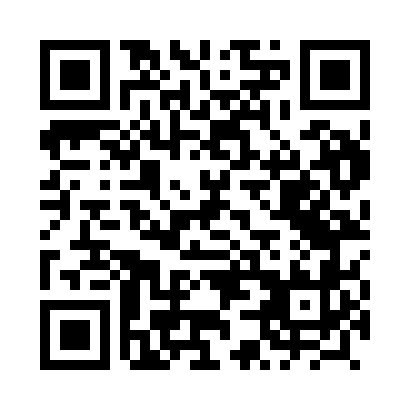 Prayer times for Paczkow, PolandWed 1 May 2024 - Fri 31 May 2024High Latitude Method: Angle Based RulePrayer Calculation Method: Muslim World LeagueAsar Calculation Method: HanafiPrayer times provided by https://www.salahtimes.comDateDayFajrSunriseDhuhrAsrMaghribIsha1Wed3:045:2612:495:558:1310:252Thu3:005:2512:495:568:1410:283Fri2:575:2312:495:578:1610:314Sat2:545:2112:495:588:1710:345Sun2:505:1912:495:598:1910:376Mon2:475:1812:496:008:2010:407Tue2:445:1612:496:018:2210:438Wed2:405:1412:486:028:2310:469Thu2:375:1312:486:038:2510:4910Fri2:345:1112:486:038:2610:5211Sat2:335:1012:486:048:2810:5512Sun2:325:0812:486:058:2910:5613Mon2:325:0712:486:068:3110:5714Tue2:315:0512:486:078:3210:5815Wed2:315:0412:486:088:3410:5816Thu2:305:0212:486:098:3510:5917Fri2:305:0112:486:098:3710:5918Sat2:295:0012:486:108:3811:0019Sun2:294:5812:486:118:3911:0120Mon2:284:5712:496:128:4111:0121Tue2:284:5612:496:138:4211:0222Wed2:274:5512:496:138:4311:0323Thu2:274:5412:496:148:4511:0324Fri2:274:5312:496:158:4611:0425Sat2:264:5112:496:168:4711:0426Sun2:264:5012:496:168:4811:0527Mon2:254:5012:496:178:4911:0528Tue2:254:4912:496:188:5111:0629Wed2:254:4812:496:188:5211:0730Thu2:254:4712:506:198:5311:0731Fri2:244:4612:506:208:5411:08